Bonjour,Je vous confirme avec une joie profonde votre inscription au stageAfin de respecter les protocoles sanitaires, nous devrons être masqués : ainsi, même si nous ne verrons pas  nos visages et surtout pas nos sourires, nous allons progresser pour  communiquer avec nos yeux, nos gestes et tout notre corps en mouvement.Plusieurs d'entre vous rejoignent  la maison d'accueil par le train la veille au soir, et risquent de devoir circuler dans les heures du couvre-feu : je vous invite donc  à télécharger l'attestation dérogatoire à partir du lien suivant :  https://media.interieur.gouv.fr/attestation-couvre-feu-covid-19/En cochant : « Déplacements entre le domicile et le lieu d'exercice de l'activité professionnelle ou le lieu d'enseignement et de formation »Vous trouverez également en PJ  une attestation de formation nominative. Il sera bon d’avoir aussi un document d’attestation de votre domicile (Carte d’identité…)Bien sûr, la situation sanitaire évoluant très vite, vous comprenez que je serai peut être contrainte, au dernier moment, d’animer le stage en visioconférence. Je surveille avec beaucoup d’attention cette évolution et les nouvelles directives qui en découlent. Comme à l'accoutumée, je vous demande de me préciser si vous souhaitez un classeur PRH, ou bien une pochette, ou bien votre propre matériel, ceci dans une démarche éco-responsable. Pour finir, certains d'entre vous m'ont confirmé leur présence oralement, mais n'ont pas adressé leur bulletin d'inscription...Aussi, Nadine ne peut réserver l'hébergement selon leurs souhaits. Merci de faire maintenant très vite. Pour ceux/celles qui l’ont déjà envoyé, des précisions concernant l’hébergement et la restauration vous sont données dans le mail d’accompagnement.Restauration :. repas du midi : 16 €, repas du soir : 11 €Hébergement :. Le prix de la nuit est de 20 € (sans douche), 25€ (avec douche), Petit déjeuner (5€), Kit draps + linge de toilette : 6,50€ pour le séjourPour ceux/celles qui risquent d'arriver un peu tard, le code d’accès, portails et portes sera : 9852. Pour les clefs, s'il n'y a personne, elles seront devant le bureau d'accueil.A nouveau je vous transmets ma joie de vous retrouver pour travailler, afin que la vie gagne toujours du terrain dans vos vies personnelles, dans vos relations et dans vos engagements. Sylvie GrolleauP J : plan d’accès Chevilly et présentation du CentreNB : Merci de mettre secretariat.sgrolleau@orange.fr en copie de nos échanges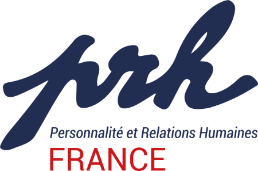 Sylvie Grolleauformatrice agréée PRH7 bis rue d’Ayen28130 MaintenonTel : 06 31 13 14 25Maintenon, le 19 Octobre 2020